141700, Московская область, г. Долгопрудный, ул. Циолковского, д. 10, телефон 8(495)408-85-55Отчетмуниципального опорного центра дополнительного образования детейгородского округа Долгопрудныйза 2020 год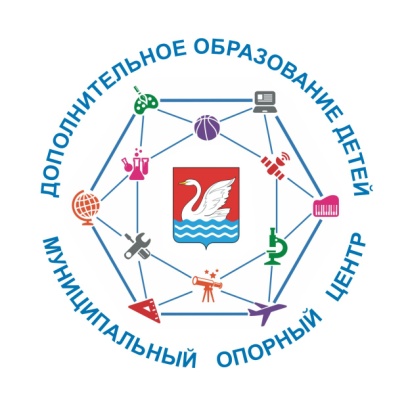 Муниципальный опорный центр дополнительного образования детейгородского округа Долгопрудного1. Мероприятия по созданию и обеспечению деятельности Муниципального опорного центра дополнительного образования детей (МОЦ) 1. Мероприятия по созданию и обеспечению деятельности Муниципального опорного центра дополнительного образования детей (МОЦ) 1. Мероприятия по созданию и обеспечению деятельности Муниципального опорного центра дополнительного образования детей (МОЦ) 1. Мероприятия по созданию и обеспечению деятельности Муниципального опорного центра дополнительного образования детей (МОЦ) Наименование мероприятия     Результат1.1.1.1.Подготовка и утверждение правового акта главы администрации городского округа Долгопрудного (или приказа Управления образования) о создании (или наделением полномочиями уже существующей рабочей группы) межведомственной рабочей группы (межведомственного совета) по сопровождению развития муниципальной системы дополнительного образования детей городского округа ДолгопрудногоПостановление Администрации города Долгопрудный от 31.05.2019 №298-ПА "о создании муниципальной межведомственной рабочей группы"1.2.1.2.Корректировка должностных инструкций специалистов муниципального опорного центра дополнительного образования детейгородского округа Долгопрудного (далее – МОЦ)Скорректирована должностная инструкция руководителя МОЦ1.3.1.3.Утверждение плана работы МОЦ на 2020 год с Управлением образования Администрации г.о. Долгопрудного и согласование плана с РМЦПлан работы МОЦ на 2020 год утверждён Управлением образования администрации г.о. Долгопрудный и согласован с РМЦ1.41.4Разработка медиаплана освещения деятельности МОЦМедиаплан на 2020 год освещения деятельности разработан и утвержден руководителем МОЦ1.5.1.5.Реализация медиаплана освещения деятельности МОЦМедиаплан МОЦ на 2020 год реализован1.6.1.6.Наполнение раздела МОЦ на сайте муниципального бюджетного учреждения дополнительного образования центра развития творчества детей и юношества «Московия» г. о. Долгопрудныйhttp://dolcentr-moskovia.ru/partition/30097/#megamenu 1.7.1.7.Организационно-методическое, консультационное, экспертное сопровождение деятельности муниципальных образовательных организаций, реализующих дополнительные общеобразовательные программы  В течение всего года осуществлялось организационно-методическое, консультационное, экспертное сопровождение деятельности муниципальных образовательных организаций 1.8.1.8.Размещение информации о деятельности МОЦ на официальном сайте образовательной организации, социальных сетях, в СМИИнформация о деятельности МОЦ размещена на официальном сайте: http://dolcentr-moskovia.ru/ И в социальных сетях:https://vk.com/public115264645https://www.facebook.com/centrrmoskoviahttps://ok.ru/group/57771939659808 https://www.instagram.com/centr_moskovia/?r=nametag 1.9.1.9.Проведение мониторинга удовлетворенности детей и родителей дополнительным образованием детей в муниципальном образовании (по формам, разработанным РМЦ)Перенесён на 2021 год.1.10.1.10.Подготовка отчета о внедрении целевой модели развития системы дополнительного образования детей в городском округе Долгопрудный. Сдача отчета в РМЦ.Отчет подготовлен.1.11.1.11.Проведение итогового мероприятия по реализации проекта «Внедрение целевой модели развития системы дополнительного образования детей в городском округе Долгопрудный»Итоговое мероприятие состоялось  «11» декабря 2020 г.  в форме ВКС2. Мероприятия по проведению инвентаризации инфраструктурных, материально-технических ресурсов образовательных организаций разного типа, научных организаций, организаций культуры, спорта, и реального сектора экономики, потенциально пригодных для реализации образовательных программ, а также анализа кадрового потенциала для повышения эффективности системы образования Московской области2. Мероприятия по проведению инвентаризации инфраструктурных, материально-технических ресурсов образовательных организаций разного типа, научных организаций, организаций культуры, спорта, и реального сектора экономики, потенциально пригодных для реализации образовательных программ, а также анализа кадрового потенциала для повышения эффективности системы образования Московской области2. Мероприятия по проведению инвентаризации инфраструктурных, материально-технических ресурсов образовательных организаций разного типа, научных организаций, организаций культуры, спорта, и реального сектора экономики, потенциально пригодных для реализации образовательных программ, а также анализа кадрового потенциала для повышения эффективности системы образования Московской области2. Мероприятия по проведению инвентаризации инфраструктурных, материально-технических ресурсов образовательных организаций разного типа, научных организаций, организаций культуры, спорта, и реального сектора экономики, потенциально пригодных для реализации образовательных программ, а также анализа кадрового потенциала для повышения эффективности системы образования Московской областиечение годаКалиш И.В.Двоеглазова Т.В.Сотрудники РМЦКалиш И.В.Двоеглазова Т.В.Сотрудники РМЦНаименование мероприятия   Результат2.1.2.1.Разработка и утверждение программы по использованию имеющихся ресурсов, созданию и развитию новых инфраструктурных и материально-технических ресурсов (по итогам Инвентаризации инфраструктурных, материально-технических ресурсов образовательных организации) В работе.2.2.2.2.Подготовка аналитических материалов по реализации программы инвентаризации в муниципальном образованииПо результатам проведенного 20.12.2020 г. ВКС.3. Мероприятия по внедрению общедоступного навигатора по дополнительным общеобразовательным программам, соответствующий утвержденным Министерством просвещения Российской Федерации функциональным требованиям, позволяющий семьям выбирать образовательные программы, соответствующие запросам и уровню подготовки детей3. Мероприятия по внедрению общедоступного навигатора по дополнительным общеобразовательным программам, соответствующий утвержденным Министерством просвещения Российской Федерации функциональным требованиям, позволяющий семьям выбирать образовательные программы, соответствующие запросам и уровню подготовки детей3. Мероприятия по внедрению общедоступного навигатора по дополнительным общеобразовательным программам, соответствующий утвержденным Министерством просвещения Российской Федерации функциональным требованиям, позволяющий семьям выбирать образовательные программы, соответствующие запросам и уровню подготовки детей3. Мероприятия по внедрению общедоступного навигатора по дополнительным общеобразовательным программам, соответствующий утвержденным Министерством просвещения Российской Федерации функциональным требованиям, позволяющий семьям выбирать образовательные программы, соответствующие запросам и уровню подготовки детейНаименование мероприятия  Результат3.1.3.1.Корректировка списка специалистов  образовательных организаций муниципального образования, ответственных в муниципалитете за работу в общедоступном навигатореСписок специалистов скорректирован.3.2.3.2.Консультирование специалистов, ответственных за мероприятия  по внедрению общедоступного навигатора, руководителей и специалистов организаций, реализующих дополнительные общеобразовательные программыКонсультирование осуществлялось постоянно в течение года специалистами, ответственными за мероприятия по внедрению общедоступного навигатора, руководителей и специалистов организаций, реализующих дополнительные общеобразовательные программы4. Мероприятия по внедрению и распространению системы персонифицированного финансирования дополнительного образования детей (ПФДО), обеспечению равных условий доступа к финансированию за счёт бюджетных ассигнований государственными, муниципальными и частными организациями, осуществляющими деятельность по реализации дополнительных общеобразовательных программ внедрению эффективных моделей государственно-частного партнерства в сфере дополнительного образования детей (по отдельному графику)4. Мероприятия по внедрению и распространению системы персонифицированного финансирования дополнительного образования детей (ПФДО), обеспечению равных условий доступа к финансированию за счёт бюджетных ассигнований государственными, муниципальными и частными организациями, осуществляющими деятельность по реализации дополнительных общеобразовательных программ внедрению эффективных моделей государственно-частного партнерства в сфере дополнительного образования детей (по отдельному графику)4. Мероприятия по внедрению и распространению системы персонифицированного финансирования дополнительного образования детей (ПФДО), обеспечению равных условий доступа к финансированию за счёт бюджетных ассигнований государственными, муниципальными и частными организациями, осуществляющими деятельность по реализации дополнительных общеобразовательных программ внедрению эффективных моделей государственно-частного партнерства в сфере дополнительного образования детей (по отдельному графику)4. Мероприятия по внедрению и распространению системы персонифицированного финансирования дополнительного образования детей (ПФДО), обеспечению равных условий доступа к финансированию за счёт бюджетных ассигнований государственными, муниципальными и частными организациями, осуществляющими деятельность по реализации дополнительных общеобразовательных программ внедрению эффективных моделей государственно-частного партнерства в сфере дополнительного образования детей (по отдельному графику)Наименование мероприятия    Результат4.1.4.1.Уточнение в муниципальных образованиях специалистов, ответственных за ПФДОДСписок специалистов уточнён.4.2. 4.2. Внедрение модели ПФДОД в муниципалитете (по отдельному графику)Внедрена модель ПФДО в г.о. Долгопрудный5. Мероприятия по формированию современной системы сопровождения, развития и совершенствования профессионального мастерства педагогических и управленческих кадров сферы дополнительного образования детей, а также специалистов-практиков из сектора экономики и из других сфер, студентов и аспирантов, не имеющих педагогического образования, в целях их привлечения к реализации дополнительных общеобразовательных программ5. Мероприятия по формированию современной системы сопровождения, развития и совершенствования профессионального мастерства педагогических и управленческих кадров сферы дополнительного образования детей, а также специалистов-практиков из сектора экономики и из других сфер, студентов и аспирантов, не имеющих педагогического образования, в целях их привлечения к реализации дополнительных общеобразовательных программ5. Мероприятия по формированию современной системы сопровождения, развития и совершенствования профессионального мастерства педагогических и управленческих кадров сферы дополнительного образования детей, а также специалистов-практиков из сектора экономики и из других сфер, студентов и аспирантов, не имеющих педагогического образования, в целях их привлечения к реализации дополнительных общеобразовательных программ5. Мероприятия по формированию современной системы сопровождения, развития и совершенствования профессионального мастерства педагогических и управленческих кадров сферы дополнительного образования детей, а также специалистов-практиков из сектора экономики и из других сфер, студентов и аспирантов, не имеющих педагогического образования, в целях их привлечения к реализации дополнительных общеобразовательных программНаименование мероприятияРезультат5.1.5.1.Участие в мероприятиях РМЦ, направленных на совершенствование профессионального мастерства руководителей и специалистов муниципальных опорных центровУчастие принималось5.2.5.2.Организация и проведение муниципальных этапов региональных конкурсов педагогического мастерства:педагогов дополнительного образования «Сердце отдаю детям»;профессионального мастерства работников образовательных организаций «Воспитать человека»;дополнительных общеобразовательных программ;лучших практик реализации дополнительных общеобразовательных программ»Педагогические работники г.о. Долгопрудный участвовали в профессиональных конкурсах согласно положениям.5.3.5.3.Консультационное, методическое сопровождение победителей муниципальных этапов конкурсов профессионального мастерства на региональных этапах.Специалистами Управления образования и руководителем МОЦ проводилось консультационное, методическое сопровождение победителей муниципальных этапов конкурсов профессионального мастерства на региональных этапах.5.4.5.4.Определение ответственных (организация, структурное подразделение организации, специалисты) за развитие направленностей дополнительного образования (технической, естественнонаучной, художественной, туристско-краеведческой, физкультурно-спортивной, социально-педагогической) Ответственные за развитие  1) технической, естественнонаучной, художественной и социально-педагогической направленностей - Ивашова Е.Е., директор Центра творчества «Московия»; 2) туристско-краеведческой, физкультурно-спортивной - Цепляев А.Н., директор ДЮСШ г.о. Долгопрудный5.5.5.5.Проведение семинаров, вебинаров, методических объединений для специалистов организаций, реализующих дополнительные общеобразовательные программы, в том числе специалистов-практиков из сектора экономики и из других сфер, студентов и аспирантов, не имеющих педагогического образования, в целях их привлечения к реализации дополнительных общеобразовательных программ:(Названия мероприятий, категории участников)  В связи с санитарно – эпидемиологической ситуацией в течение года проводились исключительно вебинары для специалистов организаций, реализующих дополнительные общеобразовательные программы.6. Мероприятия по реализации дополнительных общеобразовательных программ в сетевой форме, вовлечении в реализацию образовательных программ образовательных организаций всех типов, в том числе профессиональных и организаций высшего образования, а так же  научных, организаций спорта, культуры, общественных организаций и предприятий реального сектора экономики6. Мероприятия по реализации дополнительных общеобразовательных программ в сетевой форме, вовлечении в реализацию образовательных программ образовательных организаций всех типов, в том числе профессиональных и организаций высшего образования, а так же  научных, организаций спорта, культуры, общественных организаций и предприятий реального сектора экономики6. Мероприятия по реализации дополнительных общеобразовательных программ в сетевой форме, вовлечении в реализацию образовательных программ образовательных организаций всех типов, в том числе профессиональных и организаций высшего образования, а так же  научных, организаций спорта, культуры, общественных организаций и предприятий реального сектора экономики6. Мероприятия по реализации дополнительных общеобразовательных программ в сетевой форме, вовлечении в реализацию образовательных программ образовательных организаций всех типов, в том числе профессиональных и организаций высшего образования, а так же  научных, организаций спорта, культуры, общественных организаций и предприятий реального сектора экономикиНаименование мероприятияНаименование мероприятияРезультат6.1.Разработка дополнительных общеобразовательных программ, реализуемых в сетевой форме (не менее 2-х программ, с наличием договоров о сетевой форме с разными типами организаций)Разработка дополнительных общеобразовательных программ, реализуемых в сетевой форме (не менее 2-х программ, с наличием договоров о сетевой форме с разными типами организаций)В работе.7. Выравнивание доступности предоставления дополнительного образования детей с учетом региональных особенностей Московской области, соответствующего уровню подготовки и способностям детей с различными  образовательными потребностями и возможностями (в том числе одаренных детей, детей из сельской местности и детей, находящихся в трудной жизненной ситуации)7. Выравнивание доступности предоставления дополнительного образования детей с учетом региональных особенностей Московской области, соответствующего уровню подготовки и способностям детей с различными  образовательными потребностями и возможностями (в том числе одаренных детей, детей из сельской местности и детей, находящихся в трудной жизненной ситуации)7. Выравнивание доступности предоставления дополнительного образования детей с учетом региональных особенностей Московской области, соответствующего уровню подготовки и способностям детей с различными  образовательными потребностями и возможностями (в том числе одаренных детей, детей из сельской местности и детей, находящихся в трудной жизненной ситуации)7. Выравнивание доступности предоставления дополнительного образования детей с учетом региональных особенностей Московской области, соответствующего уровню подготовки и способностям детей с различными  образовательными потребностями и возможностями (в том числе одаренных детей, детей из сельской местности и детей, находящихся в трудной жизненной ситуации)Наименование мероприятияНаименование мероприятия                                 Результат7.1. Разработка дополнительных общеобразовательных программ (курсов), реализуемых в дистанционной форме (не менее 5) по всем направленностям дополнительного образования (кроме физкультурно-спортивной)Разработка дополнительных общеобразовательных программ (курсов), реализуемых в дистанционной форме (не менее 5) по всем направленностям дополнительного образования (кроме физкультурно-спортивной)При работе с обучающимися в период пандемии реализация программ по декоративно – прикладному искусству проводились в дистанционной форме («Вязунчики», «Мастерилки», «ИЗО»). Ведется работа по внедрению данных дистанционных программ.7.2.Разработка моделей развития муниципальной системы дополнительного образования, в том числе:- работа с детьми из сельской местности;- организация летнего отдыха и работы заочных школ;- работа с детьми, находящимися в трудной жизненной ситуации;-работа с детьми-инвалидами и детей с ОВЗ;- организация мероприятий по просвещению родителей в области дополнительного образования детей;- реализация разноуровневых программ дополнительного образования детей.Разработка моделей развития муниципальной системы дополнительного образования, в том числе:- работа с детьми из сельской местности;- организация летнего отдыха и работы заочных школ;- работа с детьми, находящимися в трудной жизненной ситуации;-работа с детьми-инвалидами и детей с ОВЗ;- организация мероприятий по просвещению родителей в области дополнительного образования детей;- реализация разноуровневых программ дополнительного образования детей.Был проведен анализ возможностей и различных ресурсов для разработки моделей развития муниципальной системы дополнительного образования в г.о. Долгопрудный по организация летнего отдыха и реализация разноуровневых программ дополнительного образования детей.